
Département(s) de publication : 972
Annonce No 22-19524- Nom et adresse officiels de l'organisme acheteur : ville du Lamentin.
 Correspondant : couéno Clarisse, place Antonio MACEO www.e-marchespublics.com 97232 Le Lamentin Martinique, tél. : 05-96-30-00-83, poste 97232 adresse internet : http://www.mairie-lelamentin.fr.
Adresse internet du profil d'acheteur : http://www.e-marchespublics.com.
Le pouvoir adjudicateur n'agit pas pour le compte d'autres pouvoirs adjudicateurs.
Références de l'avis initial mis en ligne sur le site BOAMP, annonce no 21-119700, mise en ligne le 7 septembre 2021.Objet du marché : Travaux de rénovation des terrains et plateaux sportifs de la ville du Lamentin.
Type de marché de travaux : exécution.
Code NUTS : FRY.
CPV - Objet principal : 45212200.Critères d'attribution retenus : 
Offre économiquement la plus avantageuse appréciée en fonction des critères énoncés ci-dessous avec leur pondération : 
     - prix : 60 %;
     - délai : 40 %.Type de procédure : procédure adaptée.Attribution des marchés ou des lots :
Numéro du marché ou du lot : 21S0033-2021-066 L1. lot no 1 : Travaux de fourniture et pose de clôture et pare-ballons sur le terrain de foot de Long-Pré.
Nom du titulaire / organisme : SAS PRO CLOTURE, 21 Rue Léon Gontran DAMAS Place d'armes 97232 Le Lamentin Martinique, tél. : (+33)05-96-67-81-70, courriel : procloture.direction@hotmail.com
; Montant final du marché ou du lot attribué (H.T.) : 41 080,00 euros.
Sous-traitance : non.
Date d'attribution du marché : 3 février 2022.
Nombre total d'offres reçues : 03.
Mots descripteurs : ClôtureNuméro du marché ou du lot : 21S0033-2021-067 L2. lot no 2 : Travaux de rénovation du plateau sportif de Pelletier.
Nom du titulaire / organisme : SAS ANTILLES REVETEMENTS SPORTIFS (ARS), 10 ZI Vatable 2000 97229 Trois Ilets, tél. : (+33)05-96-48-34-32, télécopieur : (+33)05-96-68-32-36, courriel : societe@ars-martinique.fr.
; Montant final du marché ou du lot attribué (H.T.) : 70 270,00 euros.
Sous-traitance : non.
Date d'attribution du marché : 28 janvier 2022.
Nombre total d'offres reçues : 2.
Mots descripteurs :Terrain de sportUne enchère électronique a été effectuée : non.	Le Lamentin, le 07 Février 2022	Le Pouvoir Adjudicateur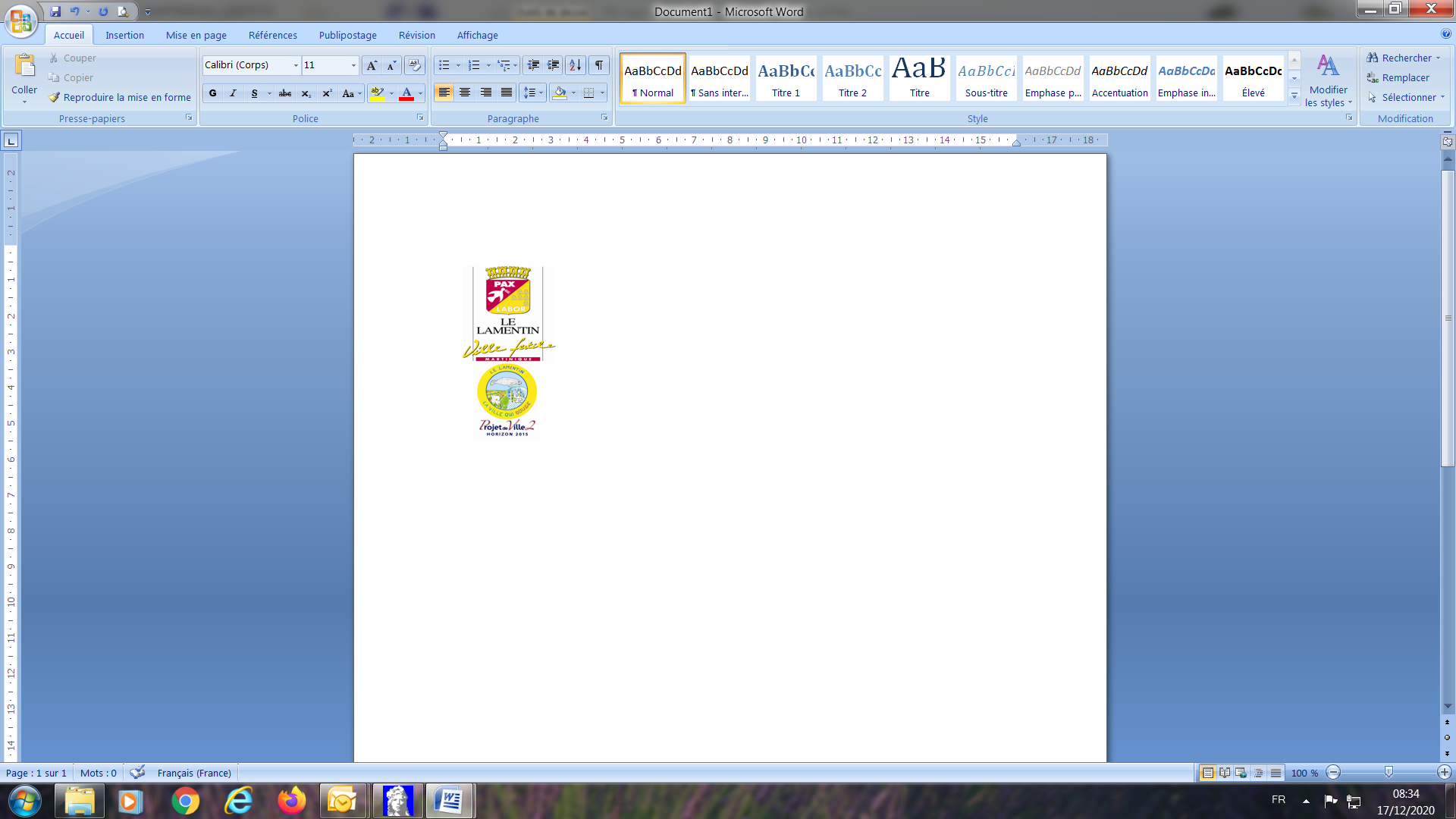 Résultat de marché